Design of our HIIT Workout: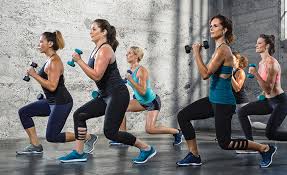 Warm-up (4minutes): 💪Jumping jacks 60 secondsButt Kicks 60 secondsFront Kicks 60 secondsSquat Jumps 60 seconds😁Dynamic Stretches: Do these stretches from head to toe. Do each stretch for 8-10 seconds.Head rotationsArm rotationsHip rotationsLunges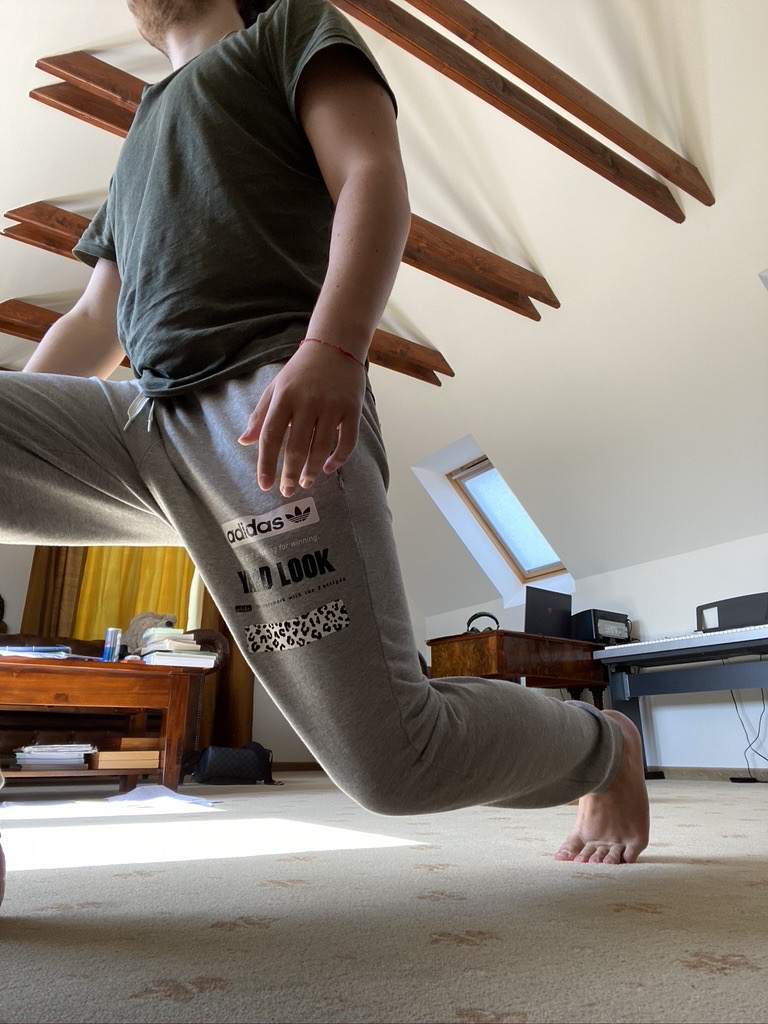 Open and Close the GateAnkle and Wrist Rotation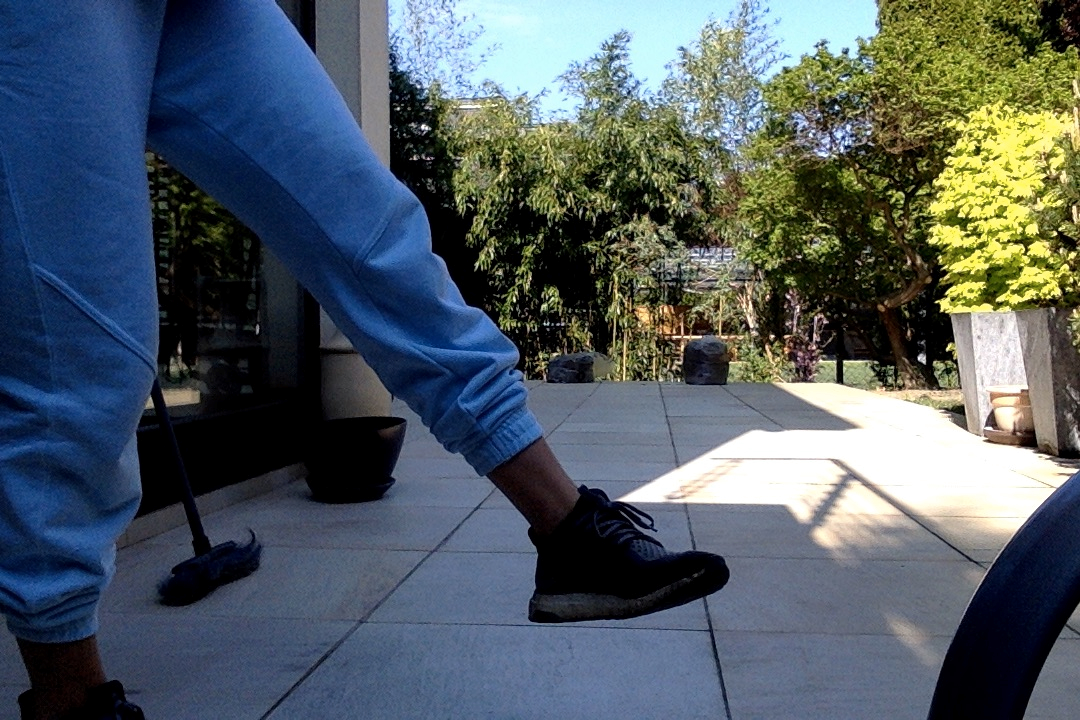 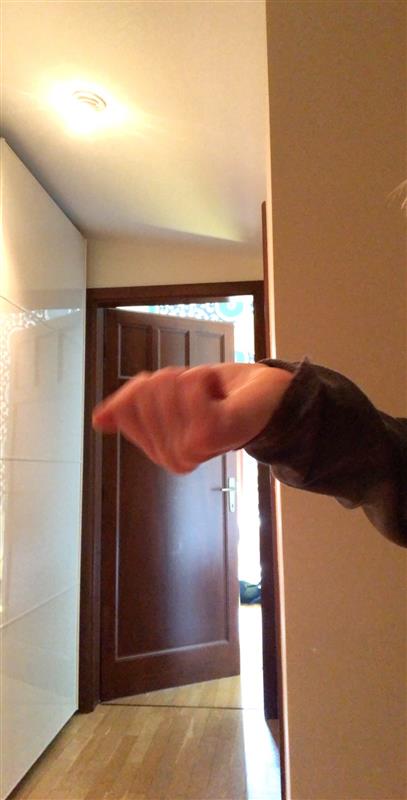 HIIT – 10 minsWall Sit – 30 sec .      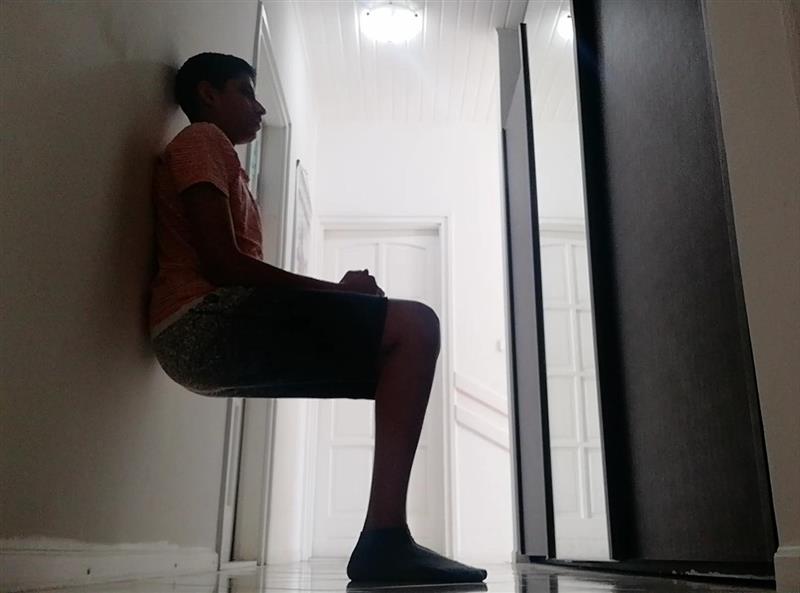 Push Ups – 30 sec      restCrunches – 30 sec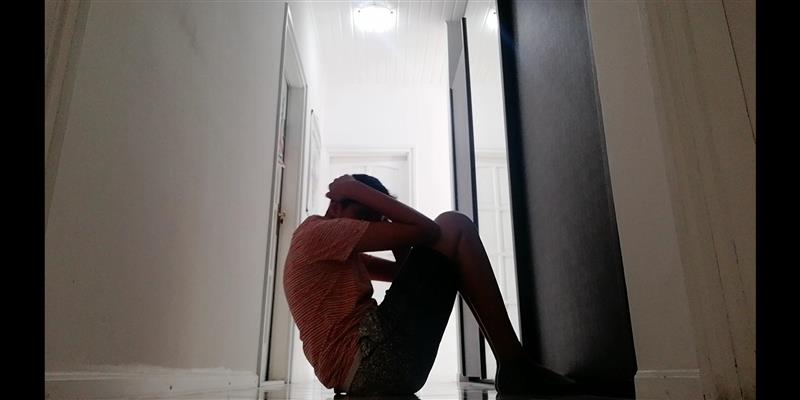 Chair Step ups – 30 secrestTricep Dip – 30 secHigh Knees – 30 sec 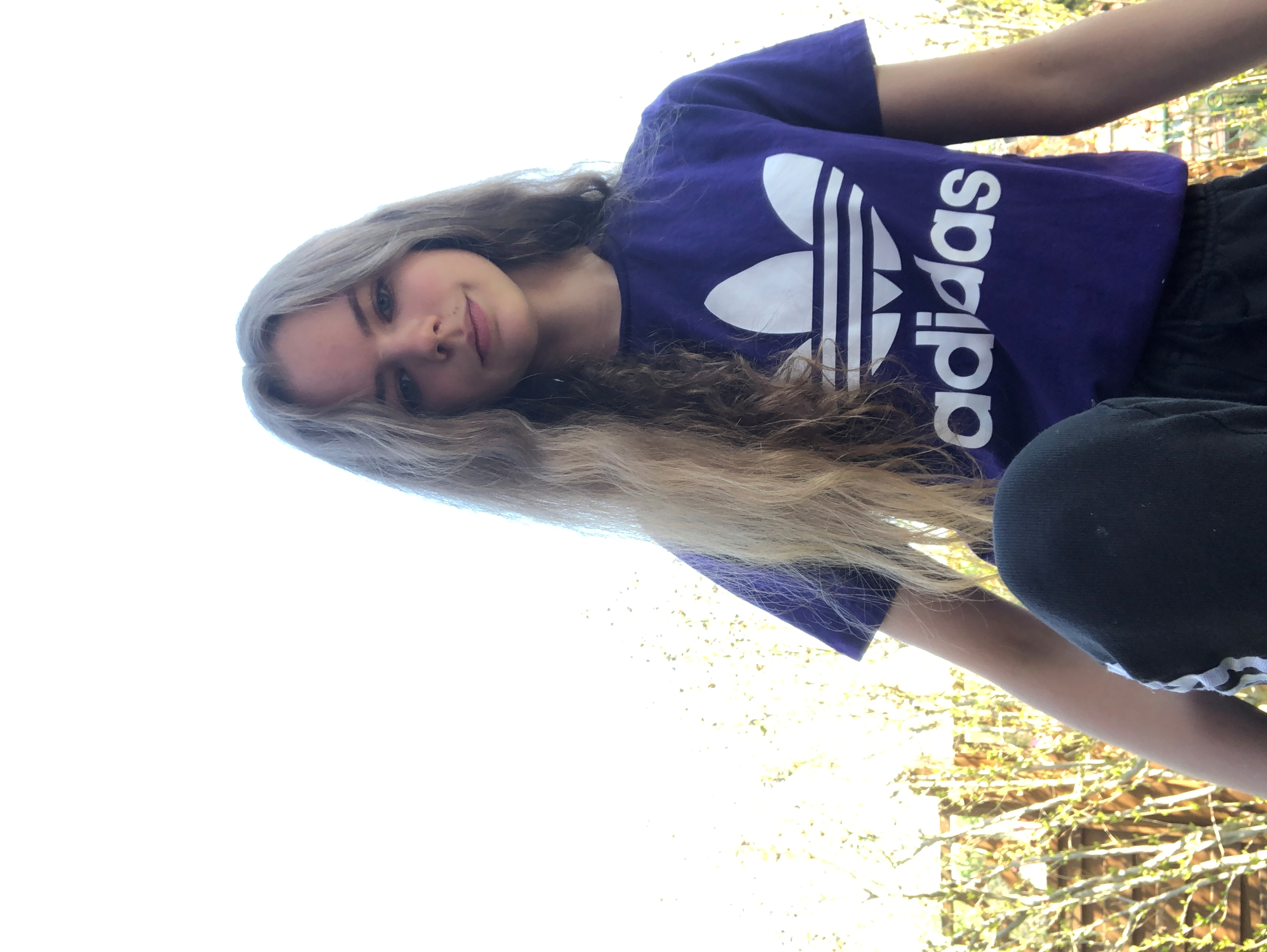 restPlank – 30 sec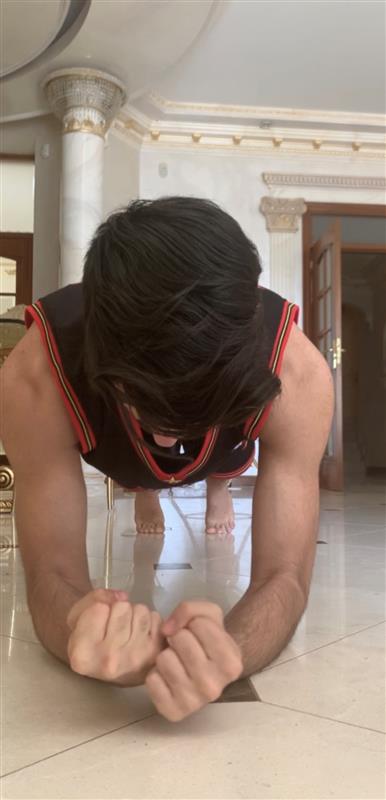 Elbow plank – 30 secrestJump Squats - 30 secMountain Climber – 30 secrestSuperman – 30 secArm Circles – 30 secrestBicep Curls – 30 secTricep Extension – 30 secCool Down:Standing toe touches – 30 secSide lunges – 30 secSlow arm circles – 30 secStretch – 8 minDo static stretches holding each one for about 15-20 seconds. For examples: Arms, Shoulders, Quads, Hamstring etc.